What’s Next Pine Bluff 
Future CenterLeadership SkillsHAC/TACConduct in Class/AttitudeAssignment ScheduleNote TakingLeadership StylesCommunity ServiceAction Plan
Preparing for CareersResumeCover LetterLetters of RecommendationInterview SkillsDress Code for InterviewsCoding 
Preparing for the MilitaryASVAB Prep
Preparing for CollegeACT PrepMaking a College Board AccountComparing Colleges on College BoardScholarship EssaysCollege ApplicationsFAFSAPaying for CollegeCollege Visit PrepDeveloping ReferencesLeadership SkillsHAC/TAC
https://hac31.eschoolplus.k12.ar.us/HomeAccess/Account/LogOn?ReturnUrl=%2fhomeaccess%2fConduct in Class/AttitudeGuest Speaker NotesAssignment Schedule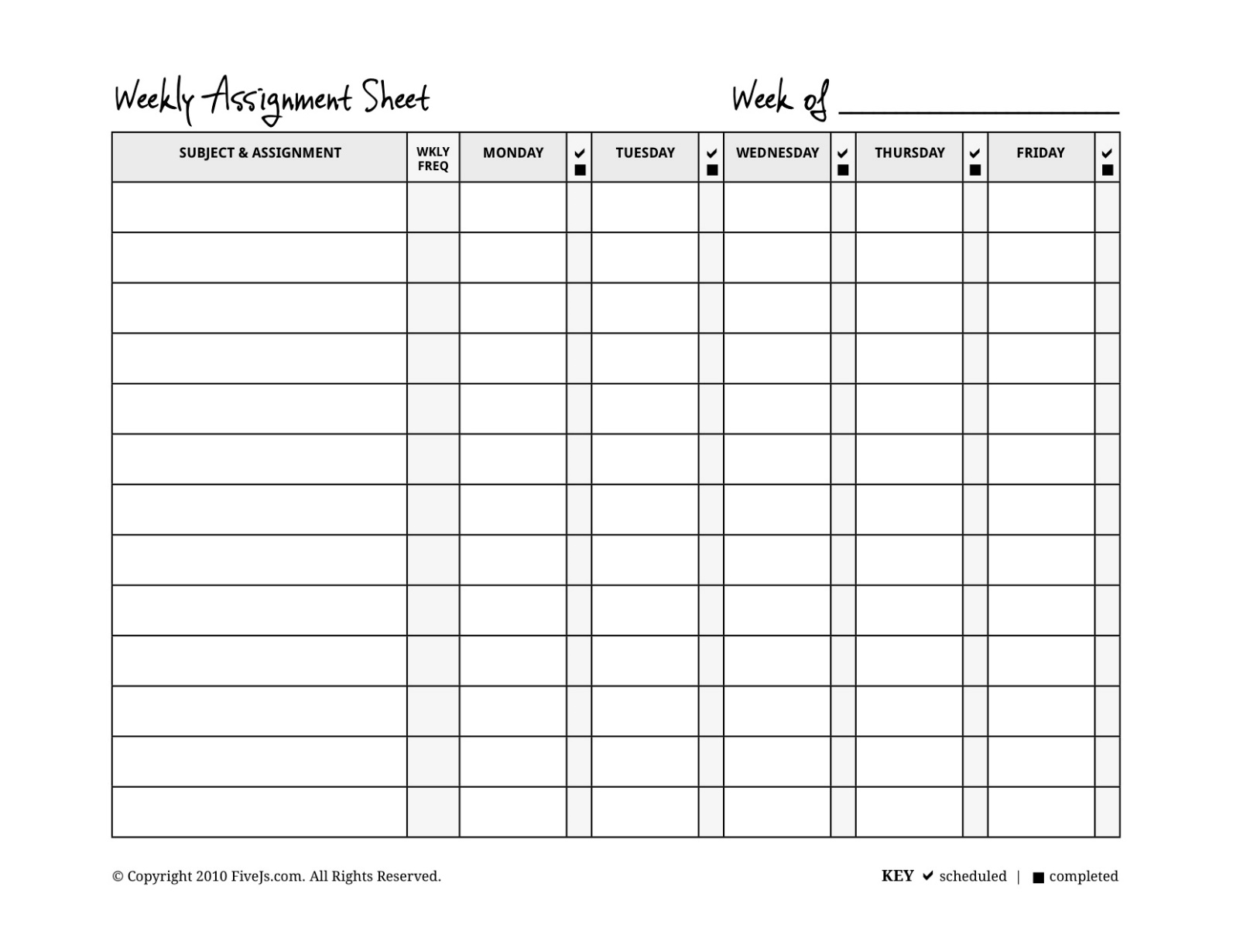 Make a Google Drive account
Make a Google AccountGo to: https://accounts.google.com/SignUp?continue=https%3A%2F%2Fwww.google.com%2F&hl=enYou will see this screen: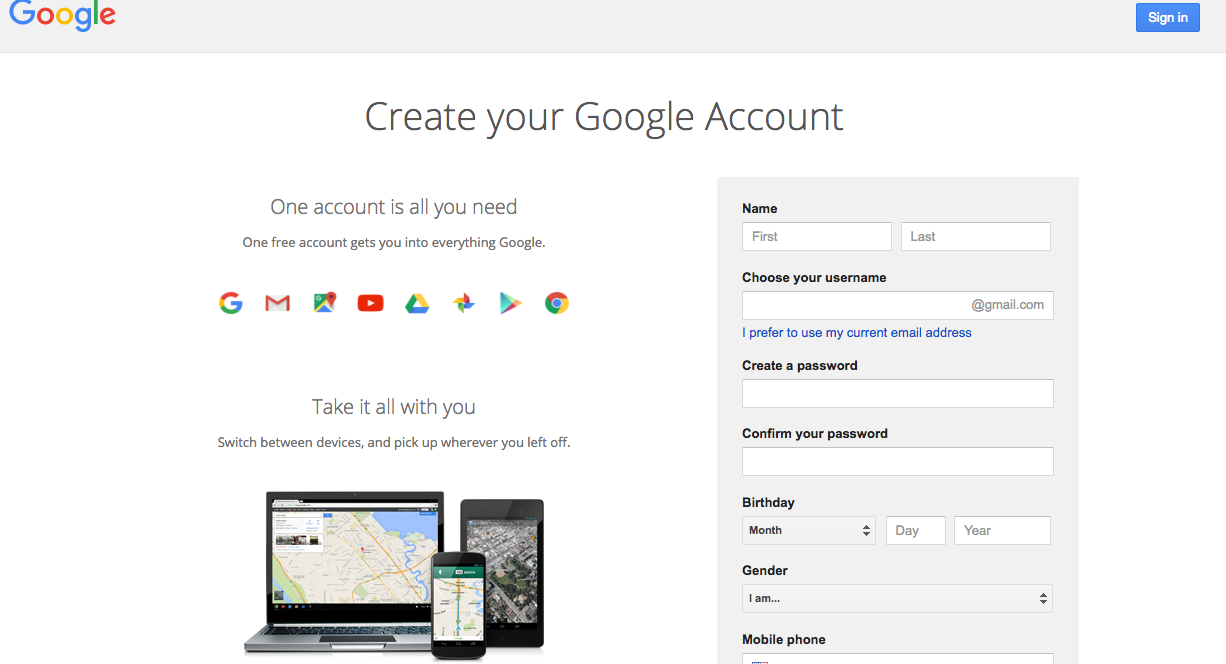 Fill in your information and make sure to use a username that you would not mind sharing with a potential employer or a college admissions counselor. For example, it is more professional to have the email address tauheed.epps12@gmail.com than 2chainz@gmail.com. Once you have a Google Account, you now have a Gmail email account, a Google Drive account, and much more. You can now store documents (for homework, job applications, college applications, resumes, etc.) on this Google Drive account and access them anywhere that you can get the internet.Leadership Styles


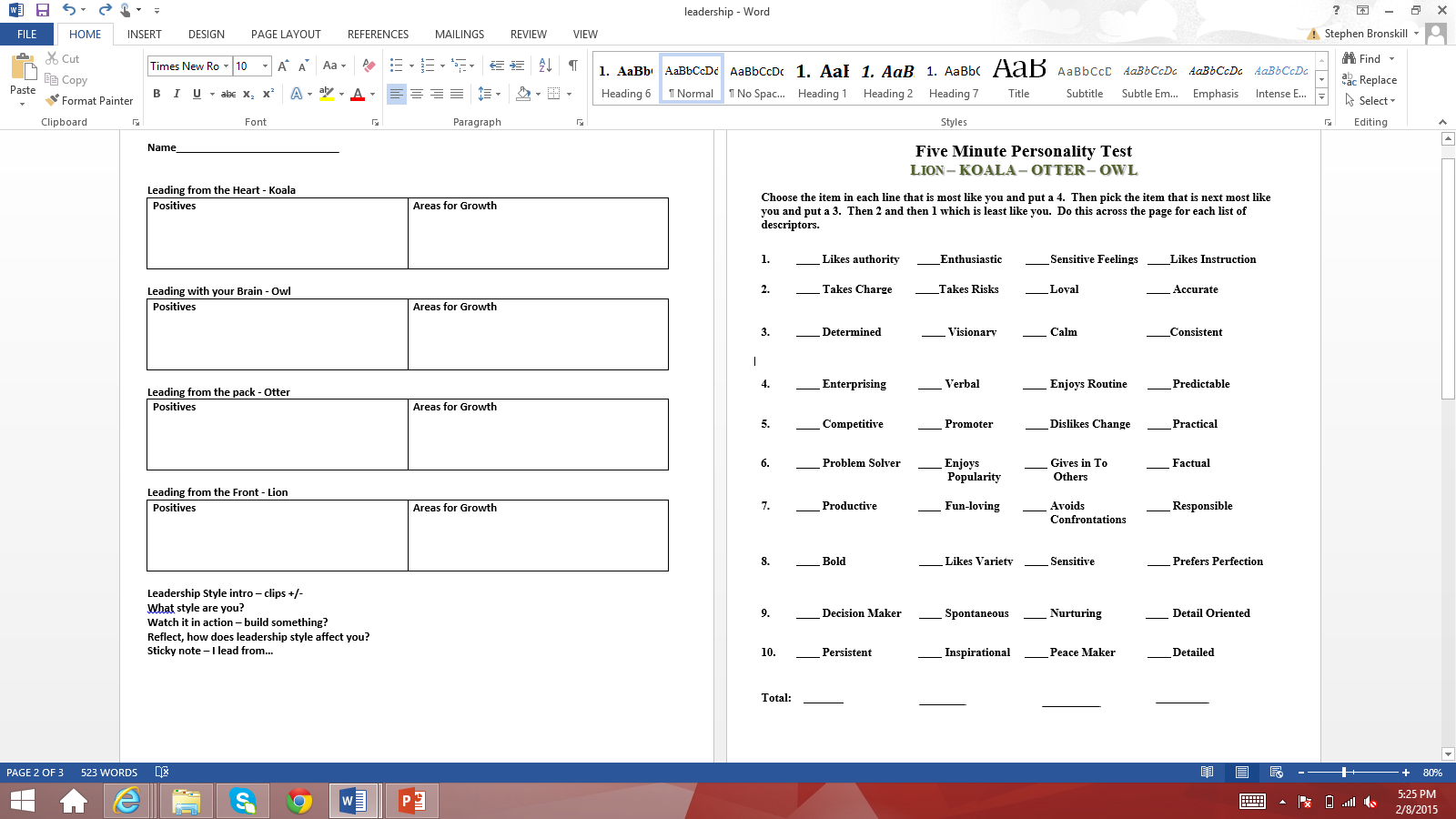 Community Service
See a WNPB Facilitator and discuss how community service can fit into your action plan.Action Plan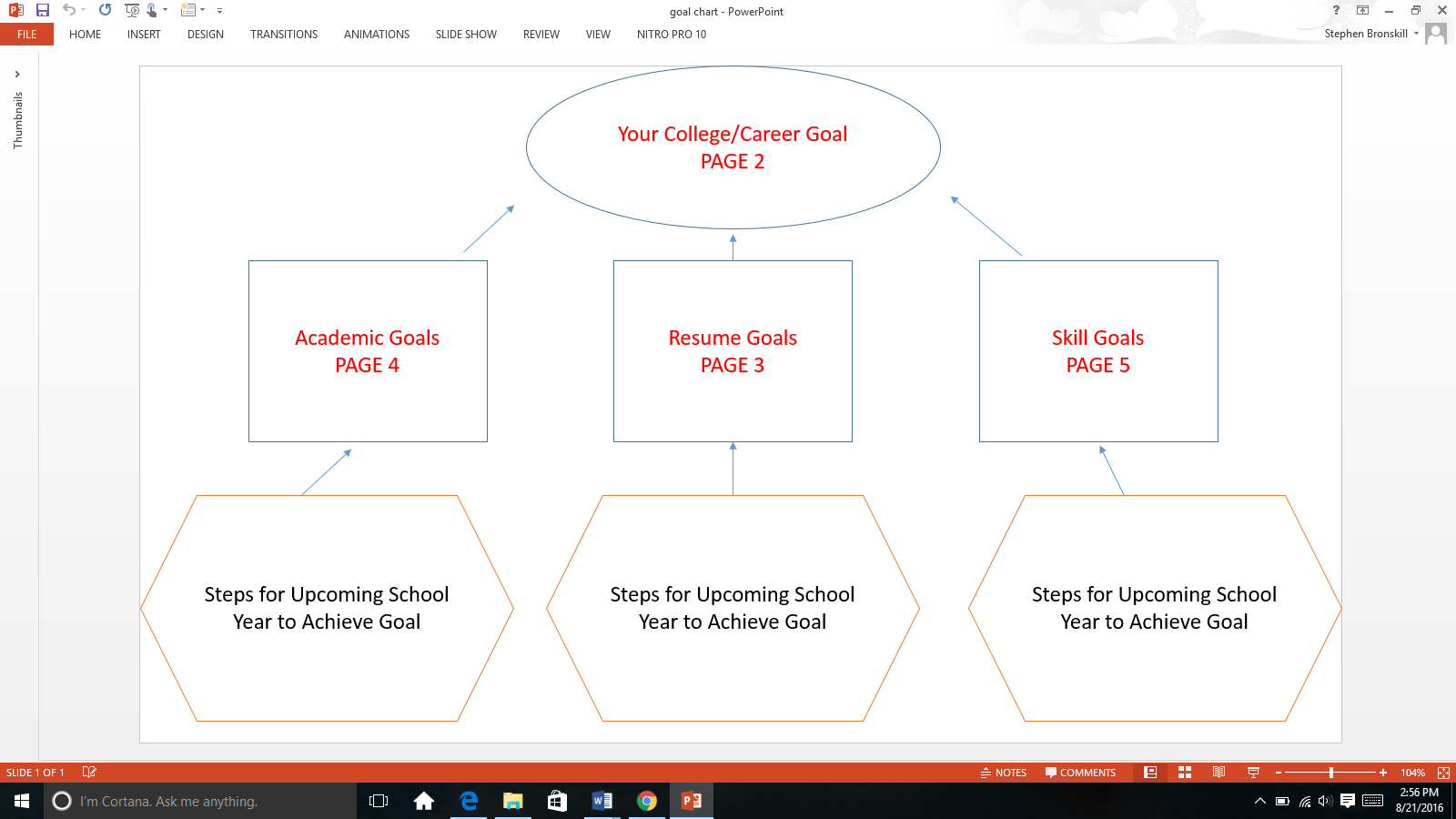 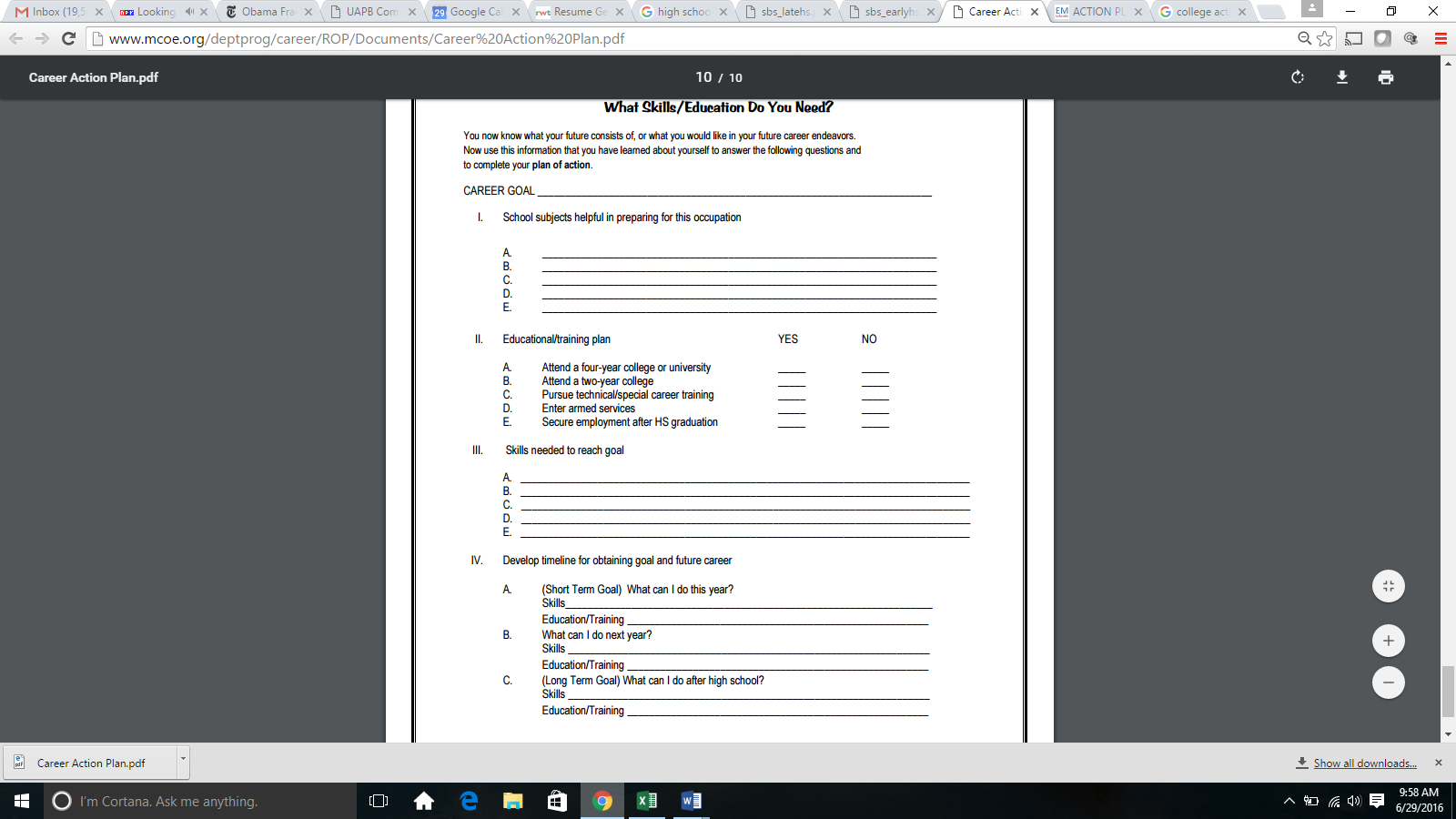 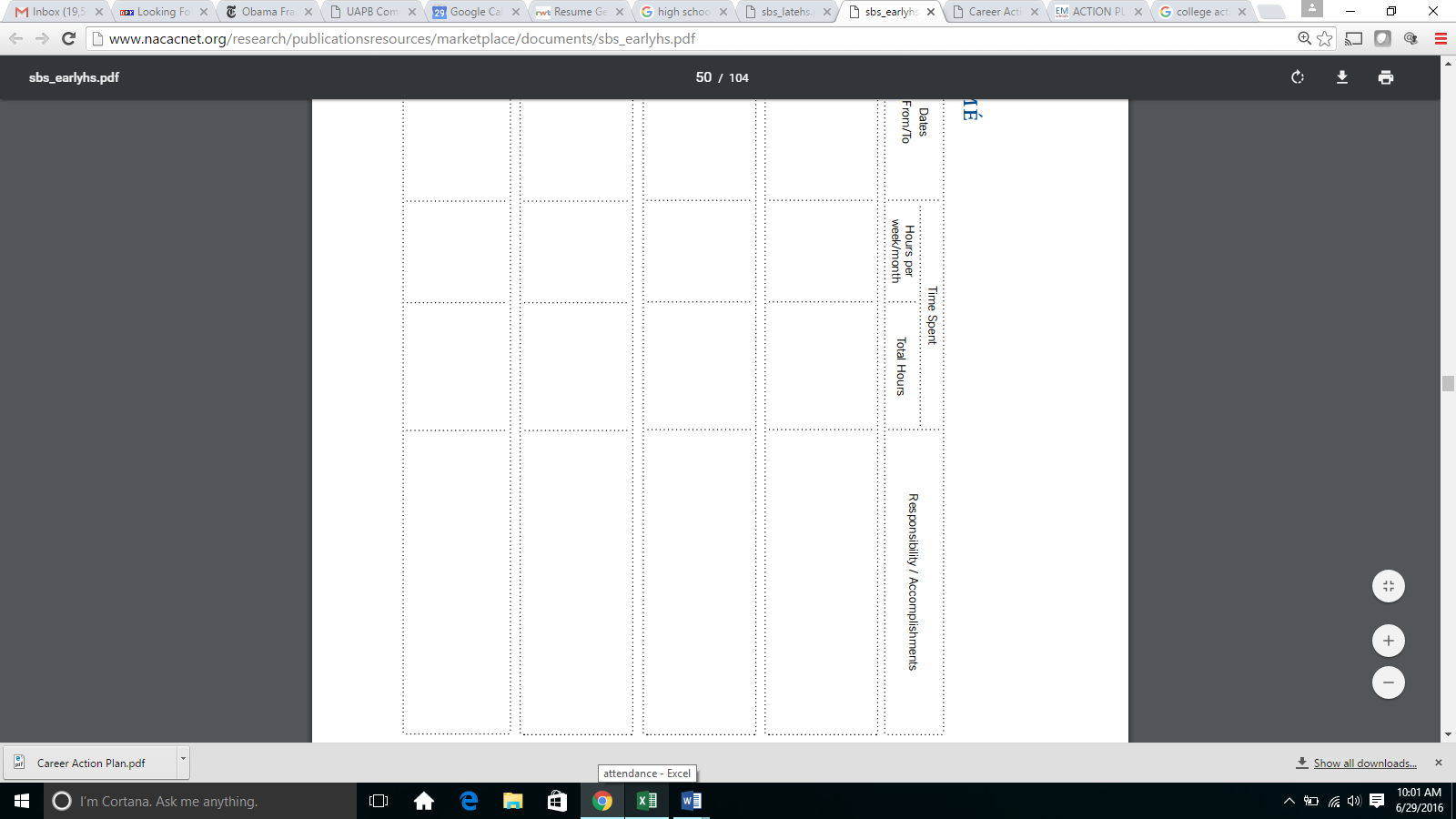 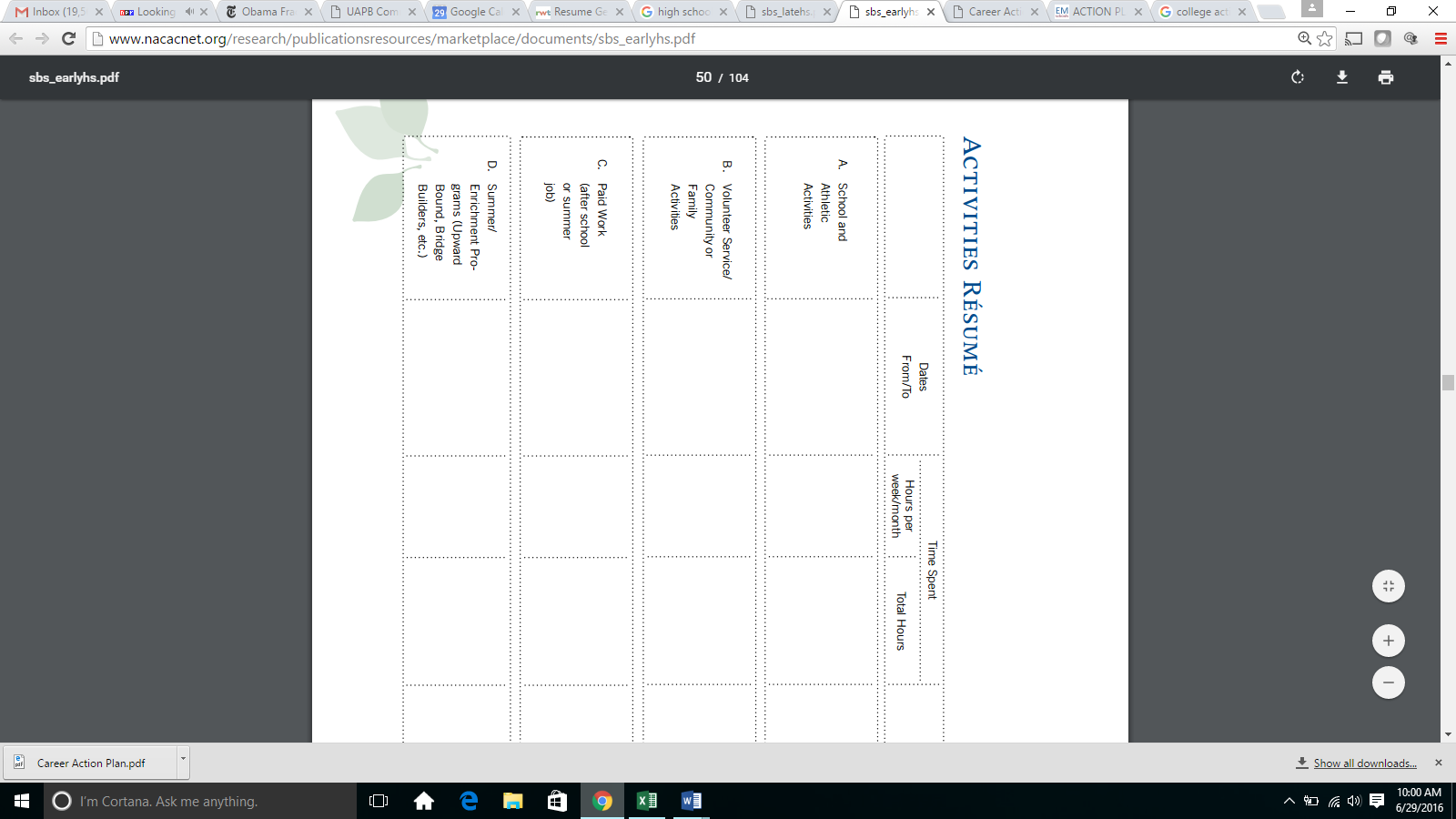 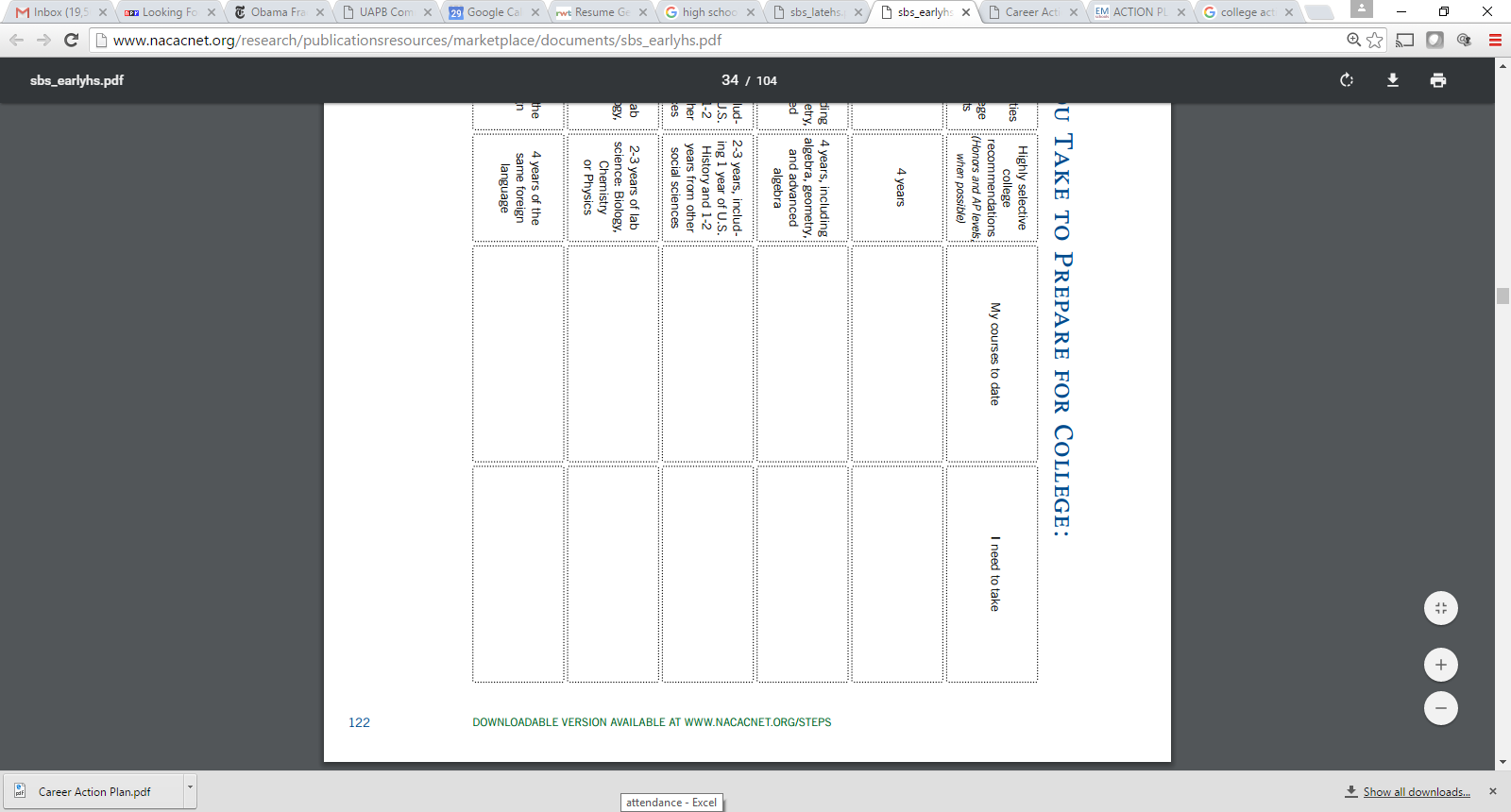 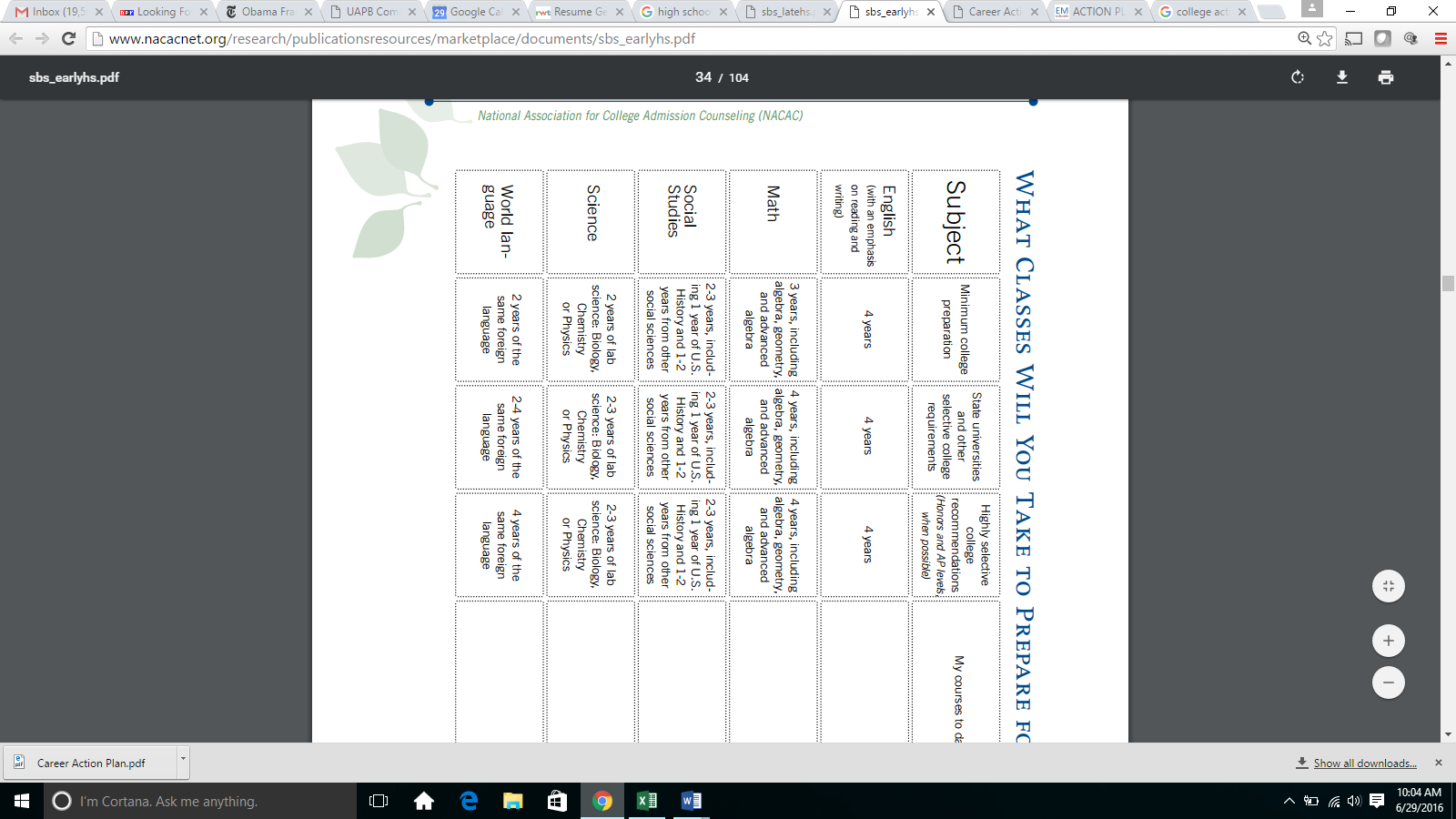 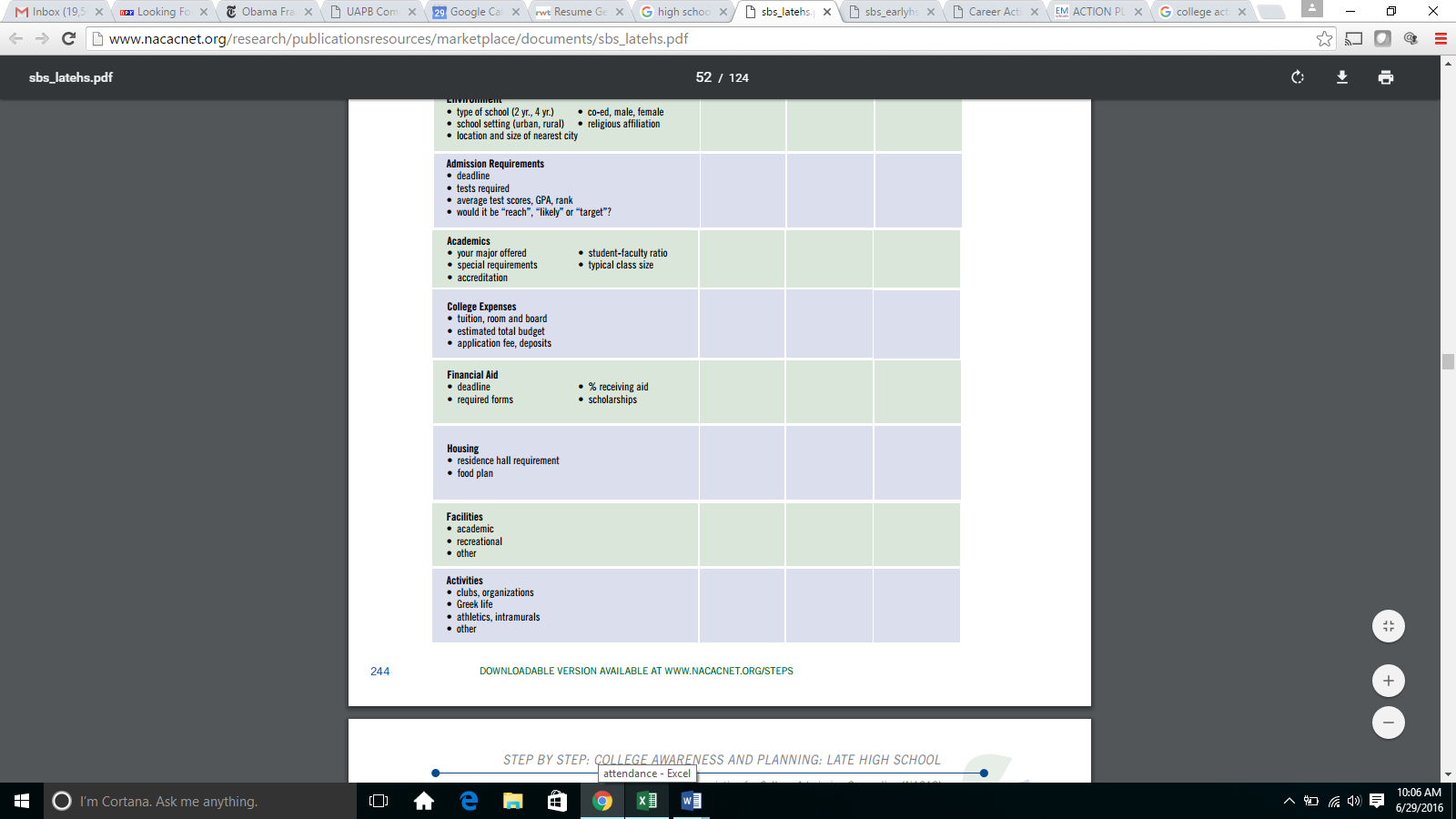 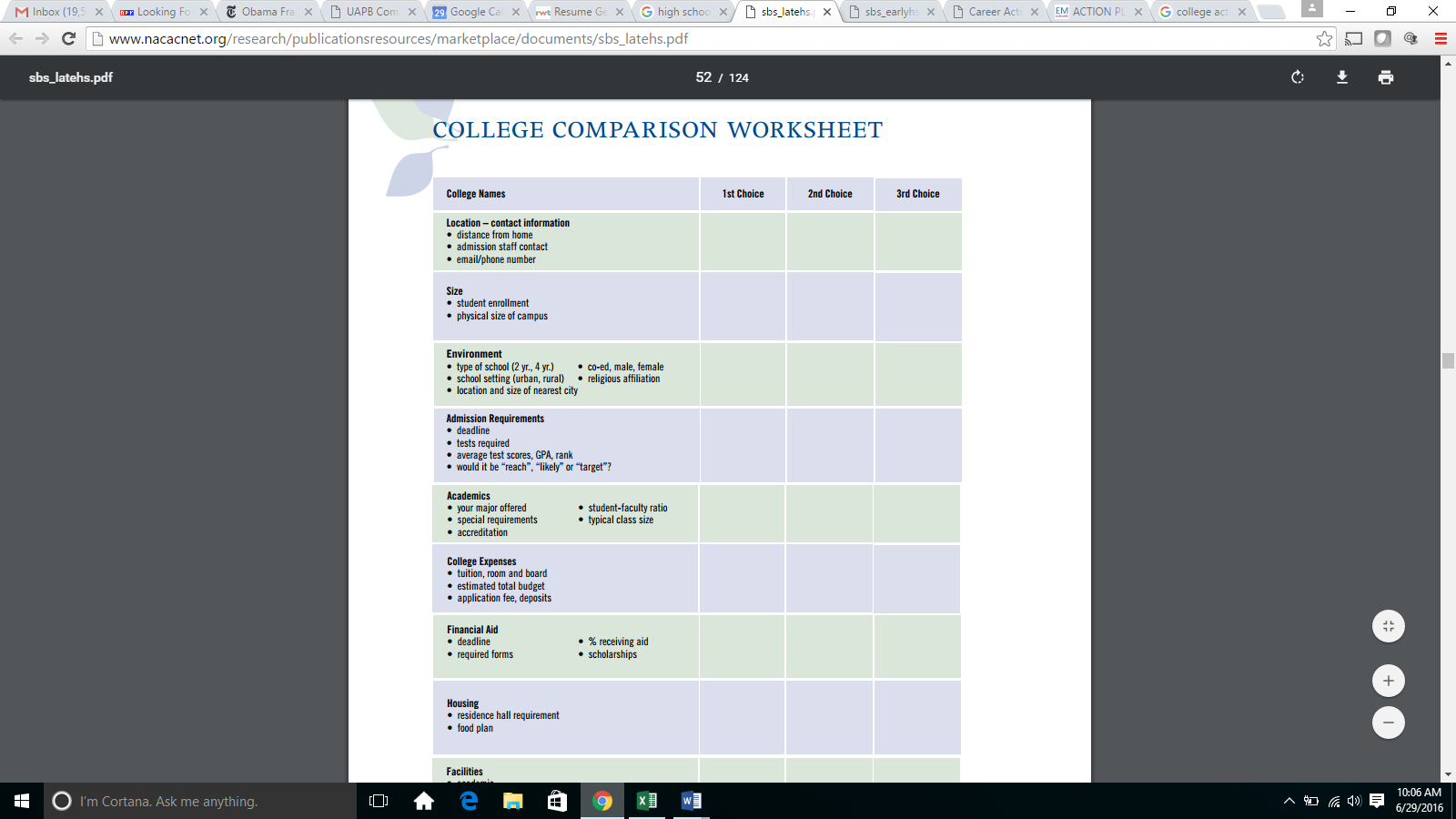 Preparing for CareersResume
MS Word Template or http://www.readwritethink.org/files/resources/interactives/resume_generator/	Resume Tips from the Univ. of Tennessee-Chattanooga :	 http://www.utc.edu/career-student-employment/howtowritearesume.ppt
Remember to save on your google drive! 

Letters of Recommendation
3 Teachers/Mentors/Pastors/Coaches, phone number, email	Important Reminders: Make sure to ask teachers/mentors/pastors/coaches for a letter of recommendation way ahead of time, preferably a few months before the deadline.Make sure to ask someone who knows you well and who will be able to write or speak about specific skills or strengths that you haveMake sure to be polite and respectful when asking and reminding your teacher/mentor/pastor/coach to complete and submit the letter before the deadline.
My 3 Letters of Recommendation will come from:
Cover Letter Cover Letter TemplateYour Name 
Street Address 
City, State Zip Code 
Phone NumberDateIndividual's Name 
Job Title 
Name of College/Organization 
Street Address 
City, State Zip CodeDear Mr./Ms. ________________________________:First Paragraph: State the reason for writing. Name the specific position or type of work for which you're applying (or college you are hoping to go to). Mention how you learned of the opening/college.Second Paragraph: Explain why you're interested in working for this employer and specify how you're PERFECT for this position. Don't repeat the information on your resume. Include something special or unique about yourself that will benefit the employer. Remember, the reader will consider this an example of your writing skills.Third Paragraph: Mention that your resume is enclosed and indicate your desire to meet with the employer/admissions counselor. You may want to suggest alternate dates and times, or simply advise them of your flexibility to the time and place. Include day and evening contact information. Include a statement or question that will encourage the reader to respond. Be sure to communicate your plan to follow up. You might state that you'll be in the area on a certain date and would like to set up a meeting, or you'll call on a certain date to set up a meeting. Finally, thank the employer/admissions counselor for his/her time.Sincerely, 


(Your Signature in blue or black ink) 
Your typed nameInterview Skills
http://changingminds.org/disciplines/job-finding/interview_questions/interview_worksheet.htm
http://empowermentthroughopportunity.com/RCT%20interview%20worksheet..pdf
http://www.jjc.edu/career-services/Documents/interview-questions-worksheet.pdfDress Code for Interviews
http://careernetwork.msu.edu/jobs-internships/appearance-and-attire/dressing-for-interviews.htmlCoding
https://code.org/learn
https://blockly-games.appspot.com/
Preparing for the MilitaryASVAB Prep
https://www.kaptest.com/pages/booksonline
Get the password from WNPB staffhttp://official-asvab.com/samples_app.htmhttp://www.asvabpracticetests.com/Find your career fit: http://www.goarmy.com/careers-and-jobs/help-choosing-a-career-job/by-skills-and-interests.html
Preparing for CollegeACT Prep
Register here: http://www.act.org/content/act/en/register.htmlPracticehttp://www.act.org/content/act/en/products-and-services/the-act/test-preparation/english-practice-test-questions.html?page=0&chapter=0https://www.powerscore.com/sat/help/content_practice_tests.cfm


Finding a College Fithttps://bigfuture.collegeboard.org/college-search
https://www.collegeraptor.com/Scenario/StartCollegeSearchMaking a College Board Account
https://bigfuture.collegeboard.org/Comparing Colleges on College Board
https://bigfuture.collegeboard.org/compare-colleges
Scholarship Essays
http://www.arcf.org/Students/StudentsOverview.aspx
http://scholarships.adhe.edu/scholarships-and-programs/a-z/
http://scholarships.adhe.edu/scholarships-and-programs/high-school/
College Applications
http://www.commonapp.org/
FAFSA
Sign up for a FAFSA Workshop with WNPB!
Make your account here: https://fafsa.gov/Paying for College
http://www.consumerfinance.gov/paying-for-college/

College Visit Prep
https://secure-media.collegeboard.org/CollegePlanning/media/pdf/campus-visit-checklist.pdfBudgeting Activity
See WNPB StaffCORNELL NOTES SHEET Name: ________________________________________Class:  ______________________     Topic:  ________________________Date:   _______/ _____/ ________                                          Period ______                   QUESTIONSNOTESSUMMARY:  Write 4 or more sentences describing specific learning from these notes.__________________________________________________________________________________________________________________________________________________________________________________________________________________________________________________________________________________________________________________________________________________________________________________________________________________________________________________________________SUMMARY:  Write 4 or more sentences describing specific learning from these notes.__________________________________________________________________________________________________________________________________________________________________________________________________________________________________________________________________________________________________________________________________________________________________________________________________________________________________________________________________NamePhoneEmail